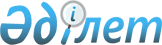 О признании утратившим силу некоторых решений маслихата района Т.РыскуловаРешение маслихата района Т.Рыскулова Жамбылской области от 4 мая 2023 года № 2-14. Зарегистрировано Департаментом юстиции Жамбылской области 16 мая 2023 года № 5022
      В соответствии со статьей 27 Закона Республики Казахстан "О правовых актах", маслихат района Т.Рыскулова РЕШИЛ:
      1. Признать утратившим силу некоторых решений маслихата района Т.Рыскулова согласно приложению.
      2. Контроль за исполнением настоящего решения возложить на руководителя аппарата маслихата района Т.Рыскулова.
      3. Настоящее решение вводится в действие по истечении десяти календарных дней после дня его первого официального опубликования. Перечень признанных утратившими силу некоторых решений маслихата района Т.Рыскулова
      1. Решение маслихата района Т.Рыскулова от 25 февраля 2009 года №14-6 "Об установлений единых ставок фиксированного налога" (зарегистрировано в Реестре государственной регистрации нормативных правовых актов за №79);
      2. Решение маслихата района Т.Рыскулова от 15 ноября 2010 года № 29-11 "О внесении изменений в решение маслихата района Т.Рыскулова от 25 февраля 2009 года № 14-6 "Об установлений единых ставок фиксированного налога" (зарегистрировано в Реестре государственной регистрации нормативных правовых актов за №113);
      3. Решение маслихата района Т.Рыскулова от 15 ноября 2010 года №29-10 "Об утверждений размера базовой налоговой ставки земельного налога по району Т.Рыскулова" (зарегистрировано в Реестре государственной регистрации нормативных правовых актов за №114).
					© 2012. РГП на ПХВ «Институт законодательства и правовой информации Республики Казахстан» Министерства юстиции Республики Казахстан
				
      Председатель маслихата 

Е. Абуталипов
приложение к решению
от 4 мая 2023 года № 2-14   